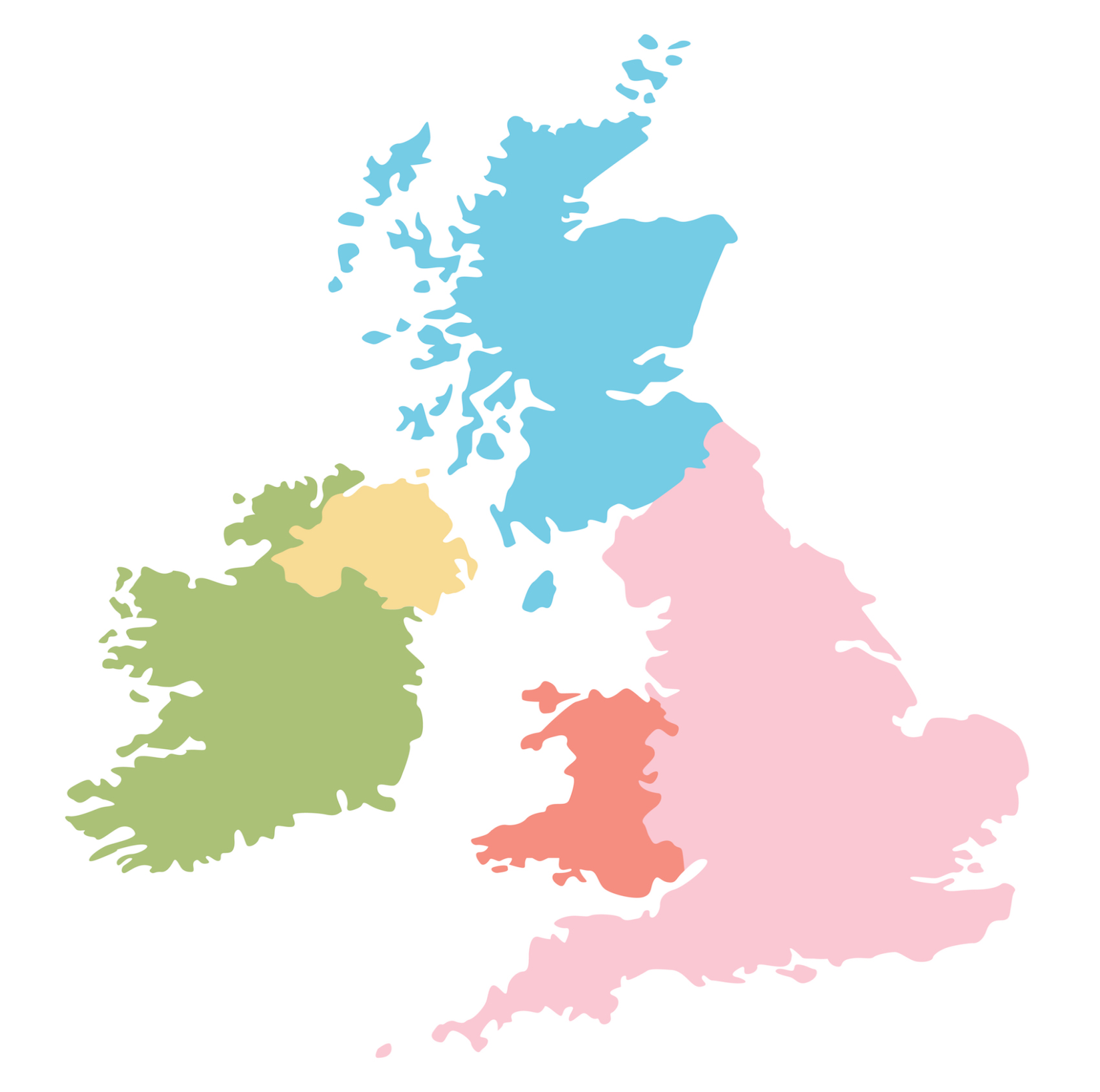 CountryCapital city